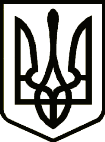                                                     УКРАЇНАТЕТІЇВСЬКА МІСЬКА РАДАТЕТІЇВСЬКОГО РАЙОНУ КИЇВСЬКОЇ ОБЛАСТІДВАНАДЦЯТА  СЕСІЯ СЬОМОГО СКЛИКАННЯПРОЕКТ РІШЕННЯ    м ТетіївПро підтримку звернення депутатів Тетіївської міської  ради щодо необхідності реагування на ситуацію, що склалася на ринку електричної енергіїВідповідно до ст. 43, 49 Закону України «Про місцеве самоврядування в Україні», ст. 13, 19 Закону України «Про статус депутатів місцевих рад», Регламенту Тетіївської районної ради VII скликання, враховуючи висновки та рекомендації постійної комісії Тетіївської міської ради з питань регламенту,  Тетіївська міська  рада                                                 В И Р І Ш И Л А :1. Підтримати наступні звернення депутатів Тетіївської міської ради VII  скликання  , що додаються:1.1 Звернення до Президента України щодо необхідності реагування на ситуацію, що склалася на ринку електричної енергії, що додається. 1.2 Звернення до Прем’єр міністра України щодо необхідності реагування на ситуацію, що склалася на ринку електричної енергії, що додається.1.3 Звернення до Голови Верховної Ради України щодо необхідності реагування на ситуацію, що склалася на ринку електричної енергії, що додається.1.4 Звернення до Генеральної прокуратури України щодо необхідності реагування на ситуацію, що склалася на ринку електричної енергії.2. Направити звернення за належністю для відповідного розгляду.3. Опублікувати дане рішення на офіційному веб-сайті __________ ради.  4. Контроль за виконанням цього рішення покласти на постійну комісію з питань торгівлі, житлово-комунального господарства, побутового обслуговування, громадського харчування, управління комунальною власністю, благоустрою, транспорту, зв"язку                     Міський голова                                              Р.В. Майструк          25.10.2018р.          №    - 12-VII       Начальник  юридичного відділу                                               Н.М.Складена